I confirm this is a true and accurate record. I understand that any false information given (including withholding relevant information) may result in disciplinary action.I consent to my referees being contacted.I have the legal right to work in the role I have applied forSignature 	Date	 Please attach your CV and Cover Letter if preferred, or another sheet if you need more space to write.  Submit this application (and any additional sheets) directly to the hiring manager, unless otherwise directed.  If needed, you can email hr@waipunahotel.co.nz. 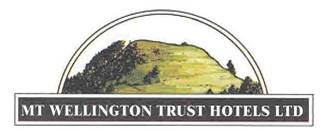 External Application Form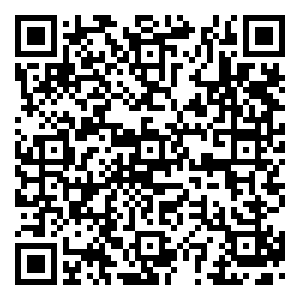 I am Applying for:I am Applying for:I am Applying for:I am Applying for:I am Applying for:I am Applying for:If you are applying for a specific role, complete this section:If you are applying for a specific role, complete this section:If you are applying for a specific role, complete this section:If you are applying for a specific role, complete this section:If you are applying for a specific role, complete this section:If you are applying for a specific role, complete this section:Position Title:Position Title:Position Title:Job Reference (if known):Job Reference (if known):Job Reference (if known):Department of Position:Department of Position:Department of Position:Hiring Manager:Hiring Manager:Hiring Manager:If you are interested in entry level opportunities, tick the roles that interest youIf you are interested in entry level opportunities, tick the roles that interest youIf you are interested in entry level opportunities, tick the roles that interest youIf you are interested in entry level opportunities, tick the roles that interest youIf you are interested in entry level opportunities, tick the roles that interest youIf you are interested in entry level opportunities, tick the roles that interest you Housekeeping/          Laundry Kitchen Hand Food & Beverage or          Banquets Food & Beverage or          Banquets Maintenance Other:Availability (Days, Morning/Evening/Night):Availability (Days, Morning/Evening/Night):Availability (Days, Morning/Evening/Night):Availability (Days, Morning/Evening/Night):Availability (Days, Morning/Evening/Night):Availability (Days, Morning/Evening/Night):My detailsMy detailsMy detailsMy detailsName:Name:Mobile:Mobile:Email address:Email address:Email address:Email address:Right to Work: NZ Passport or Permanent Resident NZ Passport or Permanent Resident Student VisaExpires:Right to Work:  Work VisaExpires:  Work VisaExpires:  Other (please note)My Employment History (or attach CV with Application)My Employment History (or attach CV with Application)My Employment History (or attach CV with Application)My Employment History (or attach CV with Application)My Employment History (or attach CV with Application)Position WorkedWorkplaceFromTo       ResponsibilitiesAbout MePlease describe the skills, previous work experience, education and approach that could work well hereMy Additional InfoMy Additional InfoMy Additional InfoMy Additional InfoMy Additional InfoMy Additional InfoDo you currently have, or have you had an injury or medical condition caused by gradual process, disease, 
infection or repetitive strain injuries e.g. hearing loss, sensitivity to chemicals, back injury that may be aggravated 
or further contributed to by the tasks of this job?Do you currently have, or have you had an injury or medical condition caused by gradual process, disease, 
infection or repetitive strain injuries e.g. hearing loss, sensitivity to chemicals, back injury that may be aggravated 
or further contributed to by the tasks of this job?Do you currently have, or have you had an injury or medical condition caused by gradual process, disease, 
infection or repetitive strain injuries e.g. hearing loss, sensitivity to chemicals, back injury that may be aggravated 
or further contributed to by the tasks of this job?Do you currently have, or have you had an injury or medical condition caused by gradual process, disease, 
infection or repetitive strain injuries e.g. hearing loss, sensitivity to chemicals, back injury that may be aggravated 
or further contributed to by the tasks of this job?Y/NY/NAre you aware of any other reason why you may not be able to completely perform the normal duties associated with this position?  Are you aware of any other reason why you may not be able to completely perform the normal duties associated with this position?  Are you aware of any other reason why you may not be able to completely perform the normal duties associated with this position?  Are you aware of any other reason why you may not be able to completely perform the normal duties associated with this position?  Y/NY/N   If you answered ‘Y’ on either question above, please provide details below:   If you answered ‘Y’ on either question above, please provide details below:   If you answered ‘Y’ on either question above, please provide details below:   If you answered ‘Y’ on either question above, please provide details below:   If you answered ‘Y’ on either question above, please provide details below:   If you answered ‘Y’ on either question above, please provide details below:If you have a disability, what considerations need to be taken into account for your working environment?If you have a disability, what considerations need to be taken into account for your working environment?If you have a disability, what considerations need to be taken into account for your working environment?If you have a disability, what considerations need to be taken into account for your working environment?If you have a disability, what considerations need to be taken into account for your working environment?N/APlease confirm whether you have a criminal record, or are the subject of, or awaiting the hearing of any criminal charges.Please confirm whether you have a criminal record, or are the subject of, or awaiting the hearing of any criminal charges.Please confirm whether you have a criminal record, or are the subject of, or awaiting the hearing of any criminal charges.Please confirm whether you have a criminal record, or are the subject of, or awaiting the hearing of any criminal charges.Please confirm whether you have a criminal record, or are the subject of, or awaiting the hearing of any criminal charges.Please confirm whether you have a criminal record, or are the subject of, or awaiting the hearing of any criminal charges.How will you travel to work?How will you travel to work?How will you travel to work?How will you travel to work?How will you travel to work?How will you travel to work? I live locally Own car Public transport* Other – please specify Other – please specify Other – please specify*Please check route/schedules as needed to ensure you would be able to meet shift work timings*Please check route/schedules as needed to ensure you would be able to meet shift work timings*Please check route/schedules as needed to ensure you would be able to meet shift work timings*Please check route/schedules as needed to ensure you would be able to meet shift work timings*Please check route/schedules as needed to ensure you would be able to meet shift work timings*Please check route/schedules as needed to ensure you would be able to meet shift work timingsMy RefereesShare your Verbal Referees that we may contactMy RefereesShare your Verbal Referees that we may contactName:Relationship to you: (ie: previous manager)Phone number:Email address:Name:Relationship to you: (ie: previous manager)Phone number:Email address: